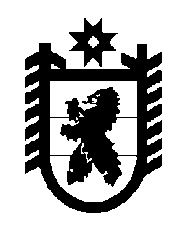 Российская Федерация Республика Карелия    УКАЗГЛАВЫ РЕСПУБЛИКИ КАРЕЛИЯО внесении изменения в Указ Главы Республики Карелия от 3 мая 2007 года № 67	Внести в пункт 1 Указа Главы Республики Карелия от 3 мая                         2007 года № 67 «О порядке и условиях выплаты единовременного поощрения Главе Республики Карелия, лицам, замещающим отдельные государственные должности Республики Карелия, и государственным гражданским служащим Республики Карелия» (Собрание законода-тельства Республики Карелия, 2007, № 5, ст. 611; 2010, № 11, ст. 1407; 2011, № 7, ст. 1043) изменение, дополнив его после цифр «13-17» цифрами «, 21».              Глава Республики  Карелия                                                               А.П. Худилайненг. Петрозаводск9 июля 2015 года№ 58